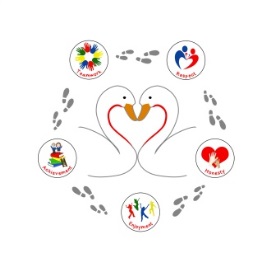 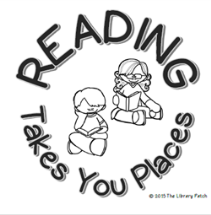 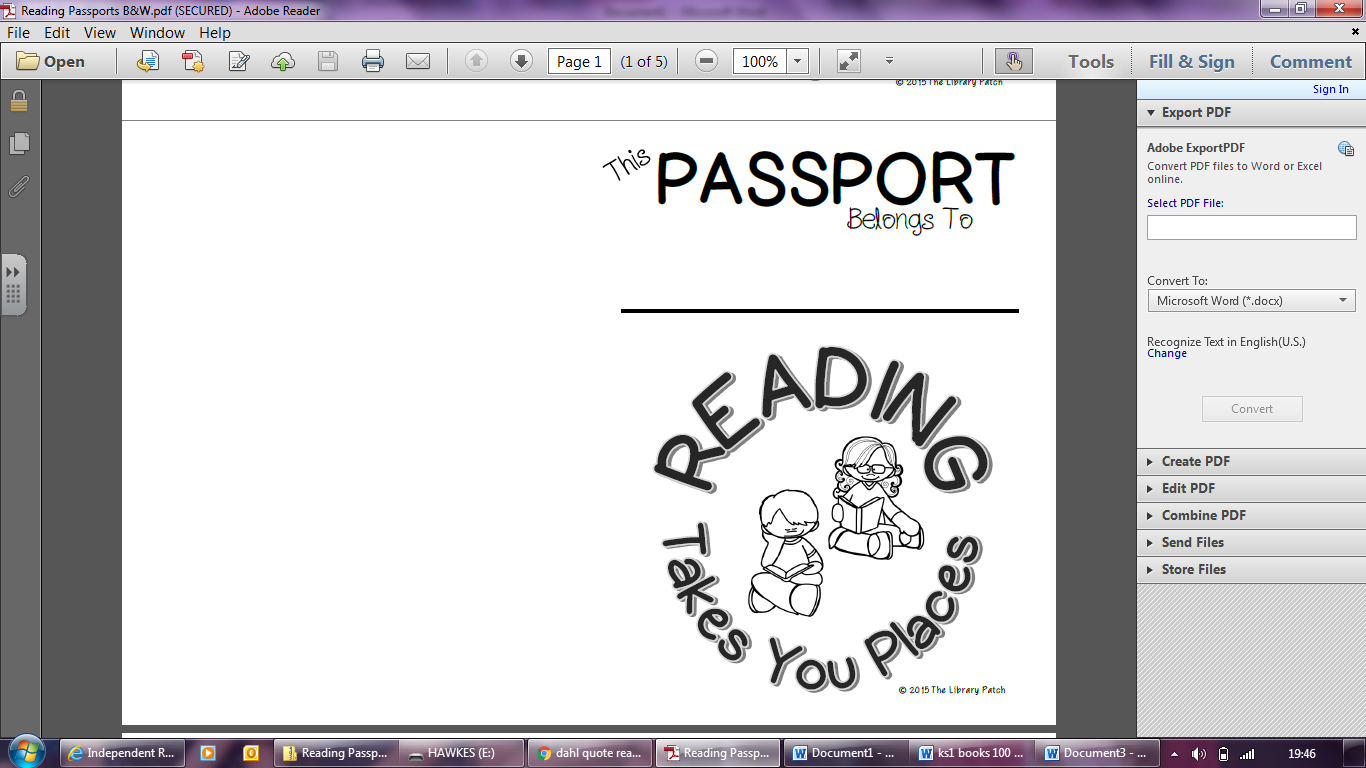 Are you up for the challenge? Tick off the books as you read them. How many will you read?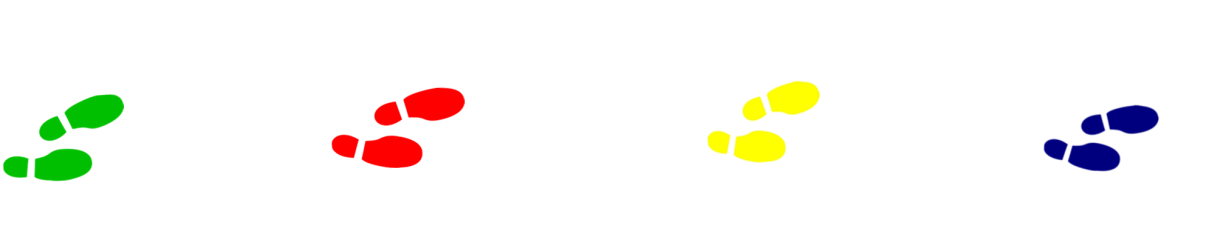 Flour Babies by Anne FineThe BFG by Roald DahlRevolting Rhymes by Roald DahlFantastic Mr Fox by Roald DahlCharlotte’s Web by E.B. WhiteThe Parent Agency By David BaddielThe Folk of The Faraway Tree by Enid BlytonRailway ChildrenPercy Jackson and the Lightning Thief by Rick Riordan Matilda by Roald DahlThe Diary of a Killer Cat by Anne FineThe Amazing story of Adolphus Tips by Michael Morpurgo Flat Stanley by Jeff BrownThe Iron Man by Ted Hughes The Jungle Book by Rudyard KiplingThe Magic Finger by Roald DahlThe Witches by Roald DahlWind in the WillowsYou’re a Bad Man, Mr Gum! By Andy Stanton and David TazzymanWorst Witch by Jill MurphyClever Polly and the stupid Wolf by Marjorie-Ann and Catherine Storr The Story of Tracey Beaker by Jacqueline WilsonSheep Pig by Dick King SmithThe Secret Garden by Frances BurnettHorrid Henry by Francesca SimonBlack BeautyHow to Train Your Dragon by Cressida Cowell Diary of a Wimpy Kid by Jeff KinneyBillionaire Boy by David Walliams Little womenA Book of Nonsense by Edward LearMr Stink by David Walliams White FangCharlie and the Chocolate Factory by Roald DahlThe Secret Garden by Frances Hodgson BurnettWuthering Heights